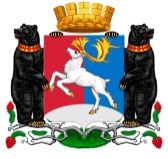 Камчатский крайАдминистрация  городского  округа «посёлок Палана»ПОСТАНОВЛЕНИЕ14.04.2021 № 81О реализации полномочий Администрации городского округа «поселок Палана» в области обращения с твердыми коммунальными отходамиВ соответствии с пунктом 24 части 1 статьи 16 Федерального закона от 06.10.2003    № 131-ФЗ «Об общих принципах организации местного самоуправления в Российской Федерации», частью 4 статьи 8 Федерального закона от 24.06.1998 № 89-ФЗ «Об отходах производства и потребления», постановлением Правительства Российской Федерации от 31.08.2018 №1039 «Об утверждении Правил обустройства мест (площадок) накопления твердых коммунальных отходов и ведения их реестра»,АДМИНИСТРАЦИЯ ПОСТАНОВЛЯЕТ:1. Определить Администрацию городского округа «поселок Палана» органом уполномоченным на принятие решений о согласовании или отказе в согласовании создания площадок накопления твердых коммунальных отходов.2. Определить органом Администрации городского округа «поселок Палана» уполномоченным на ведении реестра мест (площадок) накопления твердых коммунальных отходов Комитет по управлению муниципальным имуществом городского округа «поселок Палана».3. Утвердить форму заявки о создании места (площадки) накопления твердых коммунальных отходов на территории городского округа «поселок Палана» согласно приложению №1.4. Утвердить форму заявки о включении сведений о месте (площадке) накопления твердых коммунальных отходов в реестр мест (площадок) накопления твердых коммунальных отходов на территории городского округа «поселок Палана» согласно приложению №2.5. Утвердить форму реестра мест (площадок) накопления твердых коммунальных отходов на территории городского округа «поселок Палана» (далее - Реестр) согласно приложению №3.6. Комитету по управлению муниципальным имуществом городского округа «поселок Палана» организовать ведение Реестра на бумажном носителе и в электронном виде и размещение его в сети Интернет по адресу palana.org на официальном сайте Администрации городского округа «поселок Палана».7. Признать утратившим силу постановление Администрации городского округа «поселок Палана» от 29.12.2018 №211 «Об утверждении Правил обустройства мест (площадок) накопления твердых коммунальных отходов и ведения их реестра на территории городского округа «поселок Палана».8. Настоящее постановление вступает в силу после дня официального обнародования.9. Контроль исполнения настоящего постановления оставляю за собой.Глава городского округа «поселок Палана» 	О.П. МохиреваПриложение №1к постановлению Администрациигородского округа «поселок Палана»от 14.04.2021 № 81ЗАЯВКАо создании места (площадки) накопления твердых коммунальных отходов на территории городского округа «поселок Палана»Приложение (обязательное):1. Схема размещения планируемого к созданию места (площадки) накопления твердых коммунальных отходов с отражением данных о нахождении данного места (площадки) на карте городского округа «поселок Палана» масштаба 1:2000.Приложение №2к постановлению Администрациигородского округа «поселок Палана»от 14.04.2021 № 81ЗАЯВКАо включении сведений о месте (площадке) накопления твердых коммунальных отходов в реестр мест (площадок) накопления твердых коммунальных отходов на территории городского округа «поселок Палана»Приложение (обязательное):1. Схема размещения планируемого к созданию места (площадки) накопления твердых коммунальных отходов с отражением данных о нахождении данного места (площадки) на карте городского округа «поселок Палана» масштаба 1:2000.Приложение №3к постановлению Администрациигородского округа «поселок Палана»от 14.04.2021 № 81РЕЕСТРмест (площадок) накопления твердых коммунальных отходов на территории городского округа «поселок Палана»Заявитель(для юридических лиц - полное наименование и основной государственный регистрационный(для юридических лиц - полное наименование и основной государственный регистрационный(для юридических лиц - полное наименование и основной государственный регистрационный(для юридических лиц - полное наименование и основной государственный регистрационный(для юридических лиц - полное наименование и основной государственный регистрационныйномер записи в Едином государственном реестре юридических лиц, фактический адрес;номер записи в Едином государственном реестре юридических лиц, фактический адрес;номер записи в Едином государственном реестре юридических лиц, фактический адрес;номер записи в Едином государственном реестре юридических лиц, фактический адрес;номер записи в Едином государственном реестре юридических лиц, фактический адрес;номер записи в Едином государственном реестре юридических лиц, фактический адрес;для индивидуальных предпринимателей - фамилия, имя, отчество (последнее - при наличии), основной государственныйдля индивидуальных предпринимателей - фамилия, имя, отчество (последнее - при наличии), основной государственныйдля индивидуальных предпринимателей - фамилия, имя, отчество (последнее - при наличии), основной государственныйдля индивидуальных предпринимателей - фамилия, имя, отчество (последнее - при наличии), основной государственныйдля индивидуальных предпринимателей - фамилия, имя, отчество (последнее - при наличии), основной государственныйдля индивидуальных предпринимателей - фамилия, имя, отчество (последнее - при наличии), основной государственныйрегистрационный номер записи в Едином государственном реестре индивидуальных предпринимателей,регистрационный номер записи в Едином государственном реестре индивидуальных предпринимателей,регистрационный номер записи в Едином государственном реестре индивидуальных предпринимателей,регистрационный номер записи в Едином государственном реестре индивидуальных предпринимателей,регистрационный номер записи в Едином государственном реестре индивидуальных предпринимателей,регистрационный номер записи в Едином государственном реестре индивидуальных предпринимателей,адрес регистрации по месту жительства;адрес регистрации по месту жительства;адрес регистрации по месту жительства;адрес регистрации по месту жительства;адрес регистрации по месту жительства;адрес регистрации по месту жительства;для физических лиц -фамилия, имя, отчество (последнее - при наличии), серия, номер и дата выдачи паспорта или иногодля физических лиц -фамилия, имя, отчество (последнее - при наличии), серия, номер и дата выдачи паспорта или иногодля физических лиц -фамилия, имя, отчество (последнее - при наличии), серия, номер и дата выдачи паспорта или иногодля физических лиц -фамилия, имя, отчество (последнее - при наличии), серия, номер и дата выдачи паспорта или иногодля физических лиц -фамилия, имя, отчество (последнее - при наличии), серия, номер и дата выдачи паспорта или иногодля физических лиц -фамилия, имя, отчество (последнее - при наличии), серия, номер и дата выдачи паспорта или иногодокумента, удостоверяющего личность в соответствии с законодательством Российской Федерации,документа, удостоверяющего личность в соответствии с законодательством Российской Федерации,документа, удостоверяющего личность в соответствии с законодательством Российской Федерации,документа, удостоверяющего личность в соответствии с законодательством Российской Федерации,документа, удостоверяющего личность в соответствии с законодательством Российской Федерации,документа, удостоверяющего личность в соответствии с законодательством Российской Федерации,адрес регистрации по месту жительства, контактные данные)адрес регистрации по месту жительства, контактные данные)адрес регистрации по месту жительства, контактные данные)адрес регистрации по месту жительства, контактные данные)адрес регистрации по месту жительства, контактные данные)адрес регистрации по месту жительства, контактные данные)прошу согласовать создание места (площадки) накопления ТКО по адресу:прошу согласовать создание места (площадки) накопления ТКО по адресу:прошу согласовать создание места (площадки) накопления ТКО по адресу:прошу согласовать создание места (площадки) накопления ТКО по адресу:прошу согласовать создание места (площадки) накопления ТКО по адресу:прошу согласовать создание места (площадки) накопления ТКО по адресу:адрес и (или) географические координаты места (площадки) накопления твердых коммунальных отходовадрес и (или) географические координаты места (площадки) накопления твердых коммунальных отходовадрес и (или) географические координаты места (площадки) накопления твердых коммунальных отходовадрес и (или) географические координаты места (площадки) накопления твердых коммунальных отходовадрес и (или) географические координаты места (площадки) накопления твердых коммунальных отходовадрес и (или) географические координаты места (площадки) накопления твердых коммунальных отходовДанные о технических характеристиках создаваемого места (площадки) накопления ТКО:Данные о технических характеристиках создаваемого места (площадки) накопления ТКО:Данные о технических характеристиках создаваемого места (площадки) накопления ТКО:Данные о технических характеристиках создаваемого места (площадки) накопления ТКО:Данные о технических характеристиках создаваемого места (площадки) накопления ТКО:Данные о технических характеристиках создаваемого места (площадки) накопления ТКО:Тип покрытияТип покрытияКоличество и объем планируемых к размещению контейнеров, бункеровКоличество и объем планируемых к размещению контейнеров, бункеровКоличество и объем планируемых к размещению контейнеров, бункеровКоличество и объем планируемых к размещению контейнеров, бункеровКоличество и объем планируемых к размещению контейнеров, бункеровДанные об источниках образования твердых коммунальных отходовДанные об источниках образования твердых коммунальных отходовДанные об источниках образования твердых коммунальных отходовДанные об источниках образования твердых коммунальных отходовсведения об одном или нескольких объектах капитального строительства, территории (части территории) поселения,сведения об одном или нескольких объектах капитального строительства, территории (части территории) поселения,сведения об одном или нескольких объектах капитального строительства, территории (части территории) поселения,сведения об одном или нескольких объектах капитального строительства, территории (части территории) поселения,сведения об одном или нескольких объектах капитального строительства, территории (части территории) поселения,сведения об одном или нескольких объектах капитального строительства, территории (части территории) поселения,при осуществлении деятельности на которых у заявителя образуются твердые коммунальные отходы, планируемые кпри осуществлении деятельности на которых у заявителя образуются твердые коммунальные отходы, планируемые кпри осуществлении деятельности на которых у заявителя образуются твердые коммунальные отходы, планируемые кпри осуществлении деятельности на которых у заявителя образуются твердые коммунальные отходы, планируемые кпри осуществлении деятельности на которых у заявителя образуются твердые коммунальные отходы, планируемые кпри осуществлении деятельности на которых у заявителя образуются твердые коммунальные отходы, планируемые кскладированию на создаваемом месте (площадке) накопления твердых коммунальных отходовскладированию на создаваемом месте (площадке) накопления твердых коммунальных отходовскладированию на создаваемом месте (площадке) накопления твердых коммунальных отходовскладированию на создаваемом месте (площадке) накопления твердых коммунальных отходовскладированию на создаваемом месте (площадке) накопления твердых коммунальных отходовскладированию на создаваемом месте (площадке) накопления твердых коммунальных отходовДаю согласие на обработку моих персональных данных, указанных в заявке.Даю согласие на обработку моих персональных данных, указанных в заявке.Даю согласие на обработку моих персональных данных, указанных в заявке.Даю согласие на обработку моих персональных данных, указанных в заявке.Даю согласие на обработку моих персональных данных, указанных в заявке.Даю согласие на обработку моих персональных данных, указанных в заявке.Согласие действует с момента подачи заявки до моего письменного отзыва данного согласия.Согласие действует с момента подачи заявки до моего письменного отзыва данного согласия.Согласие действует с момента подачи заявки до моего письменного отзыва данного согласия.Согласие действует с момента подачи заявки до моего письменного отзыва данного согласия.Согласие действует с момента подачи заявки до моего письменного отзыва данного согласия.Согласие действует с момента подачи заявки до моего письменного отзыва данного согласия.м.п. (подпись заявителя)м.п. (подпись заявителя)м.п. (подпись заявителя)Заявитель(для юридических лиц - полное наименование и основной государственный регистрационный(для юридических лиц - полное наименование и основной государственный регистрационный(для юридических лиц - полное наименование и основной государственный регистрационный(для юридических лиц - полное наименование и основной государственный регистрационный(для юридических лиц - полное наименование и основной государственный регистрационный(для юридических лиц - полное наименование и основной государственный регистрационный(для юридических лиц - полное наименование и основной государственный регистрационныйномер записи в Едином государственном реестре юридических лиц, фактический адрес;номер записи в Едином государственном реестре юридических лиц, фактический адрес;номер записи в Едином государственном реестре юридических лиц, фактический адрес;номер записи в Едином государственном реестре юридических лиц, фактический адрес;номер записи в Едином государственном реестре юридических лиц, фактический адрес;номер записи в Едином государственном реестре юридических лиц, фактический адрес;номер записи в Едином государственном реестре юридических лиц, фактический адрес;номер записи в Едином государственном реестре юридических лиц, фактический адрес;для индивидуальных предпринимателей - фамилия, имя, отчество (последнее - при наличии), основной государственныйдля индивидуальных предпринимателей - фамилия, имя, отчество (последнее - при наличии), основной государственныйдля индивидуальных предпринимателей - фамилия, имя, отчество (последнее - при наличии), основной государственныйдля индивидуальных предпринимателей - фамилия, имя, отчество (последнее - при наличии), основной государственныйдля индивидуальных предпринимателей - фамилия, имя, отчество (последнее - при наличии), основной государственныйдля индивидуальных предпринимателей - фамилия, имя, отчество (последнее - при наличии), основной государственныйдля индивидуальных предпринимателей - фамилия, имя, отчество (последнее - при наличии), основной государственныйдля индивидуальных предпринимателей - фамилия, имя, отчество (последнее - при наличии), основной государственныйрегистрационный номер записи в Едином государственном реестре индивидуальных предпринимателей,регистрационный номер записи в Едином государственном реестре индивидуальных предпринимателей,регистрационный номер записи в Едином государственном реестре индивидуальных предпринимателей,регистрационный номер записи в Едином государственном реестре индивидуальных предпринимателей,регистрационный номер записи в Едином государственном реестре индивидуальных предпринимателей,регистрационный номер записи в Едином государственном реестре индивидуальных предпринимателей,регистрационный номер записи в Едином государственном реестре индивидуальных предпринимателей,регистрационный номер записи в Едином государственном реестре индивидуальных предпринимателей,адрес регистрации по месту жительства;адрес регистрации по месту жительства;адрес регистрации по месту жительства;адрес регистрации по месту жительства;адрес регистрации по месту жительства;адрес регистрации по месту жительства;адрес регистрации по месту жительства;адрес регистрации по месту жительства;для физических лиц -фамилия, имя, отчество (последнее - при наличии), серия, номер и дата выдачи паспорта или иногодля физических лиц -фамилия, имя, отчество (последнее - при наличии), серия, номер и дата выдачи паспорта или иногодля физических лиц -фамилия, имя, отчество (последнее - при наличии), серия, номер и дата выдачи паспорта или иногодля физических лиц -фамилия, имя, отчество (последнее - при наличии), серия, номер и дата выдачи паспорта или иногодля физических лиц -фамилия, имя, отчество (последнее - при наличии), серия, номер и дата выдачи паспорта или иногодля физических лиц -фамилия, имя, отчество (последнее - при наличии), серия, номер и дата выдачи паспорта или иногодля физических лиц -фамилия, имя, отчество (последнее - при наличии), серия, номер и дата выдачи паспорта или иногодля физических лиц -фамилия, имя, отчество (последнее - при наличии), серия, номер и дата выдачи паспорта или иногодокумента, удостоверяющего личность в соответствии с законодательством Российской Федерации,документа, удостоверяющего личность в соответствии с законодательством Российской Федерации,документа, удостоверяющего личность в соответствии с законодательством Российской Федерации,документа, удостоверяющего личность в соответствии с законодательством Российской Федерации,документа, удостоверяющего личность в соответствии с законодательством Российской Федерации,документа, удостоверяющего личность в соответствии с законодательством Российской Федерации,документа, удостоверяющего личность в соответствии с законодательством Российской Федерации,документа, удостоверяющего личность в соответствии с законодательством Российской Федерации,адрес регистрации по месту жительства, контактные данные)адрес регистрации по месту жительства, контактные данные)адрес регистрации по месту жительства, контактные данные)адрес регистрации по месту жительства, контактные данные)адрес регистрации по месту жительства, контактные данные)адрес регистрации по месту жительства, контактные данные)адрес регистрации по месту жительства, контактные данные)адрес регистрации по месту жительства, контактные данные)прошу внести в реестр мест (площадок) накопления твердых коммунальных отходов на территории    городского    округа    «поселок    Палана»    сведения   о   созданном    местепрошу внести в реестр мест (площадок) накопления твердых коммунальных отходов на территории    городского    округа    «поселок    Палана»    сведения   о   созданном    местепрошу внести в реестр мест (площадок) накопления твердых коммунальных отходов на территории    городского    округа    «поселок    Палана»    сведения   о   созданном    местепрошу внести в реестр мест (площадок) накопления твердых коммунальных отходов на территории    городского    округа    «поселок    Палана»    сведения   о   созданном    местепрошу внести в реестр мест (площадок) накопления твердых коммунальных отходов на территории    городского    округа    «поселок    Палана»    сведения   о   созданном    местепрошу внести в реестр мест (площадок) накопления твердых коммунальных отходов на территории    городского    округа    «поселок    Палана»    сведения   о   созданном    местепрошу внести в реестр мест (площадок) накопления твердых коммунальных отходов на территории    городского    округа    «поселок    Палана»    сведения   о   созданном    местепрошу внести в реестр мест (площадок) накопления твердых коммунальных отходов на территории    городского    округа    «поселок    Палана»    сведения   о   созданном    месте(площадке) накопления ТКО по адресу:(площадке) накопления ТКО по адресу:(площадке) накопления ТКО по адресу:адрес и (или) географические координаты места (площадки) накопления твердых коммунальных отходовадрес и (или) географические координаты места (площадки) накопления твердых коммунальных отходовадрес и (или) географические координаты места (площадки) накопления твердых коммунальных отходовадрес и (или) географические координаты места (площадки) накопления твердых коммунальных отходовадрес и (или) географические координаты места (площадки) накопления твердых коммунальных отходовадрес и (или) географические координаты места (площадки) накопления твердых коммунальных отходовадрес и (или) географические координаты места (площадки) накопления твердых коммунальных отходовадрес и (или) географические координаты места (площадки) накопления твердых коммунальных отходовДанные о технических характеристиках создаваемого места (площадки) накопления ТКО:Данные о технических характеристиках создаваемого места (площадки) накопления ТКО:Данные о технических характеристиках создаваемого места (площадки) накопления ТКО:Данные о технических характеристиках создаваемого места (площадки) накопления ТКО:Данные о технических характеристиках создаваемого места (площадки) накопления ТКО:Данные о технических характеристиках создаваемого места (площадки) накопления ТКО:Данные о технических характеристиках создаваемого места (площадки) накопления ТКО:Данные о технических характеристиках создаваемого места (площадки) накопления ТКО:Тип покрытияТип покрытияКоличество и объем размещенных контейнеров, бункеровКоличество и объем размещенных контейнеров, бункеровКоличество и объем размещенных контейнеров, бункеровКоличество и объем размещенных контейнеров, бункеровКоличество и объем планируемых к размещению контейнеров, бункеровКоличество и объем планируемых к размещению контейнеров, бункеровКоличество и объем планируемых к размещению контейнеров, бункеровКоличество и объем планируемых к размещению контейнеров, бункеровКоличество и объем планируемых к размещению контейнеров, бункеровКоличество и объем планируемых к размещению контейнеров, бункеровКоличество и объем планируемых к размещению контейнеров, бункеровДанные об источниках образования твердых коммунальных отходовДанные об источниках образования твердых коммунальных отходовДанные об источниках образования твердых коммунальных отходовДанные об источниках образования твердых коммунальных отходовДанные об источниках образования твердых коммунальных отходовДанные об источниках образования твердых коммунальных отходовсведения об одном или нескольких объектах капитального строительства, территории (части территории) поселения,сведения об одном или нескольких объектах капитального строительства, территории (части территории) поселения,сведения об одном или нескольких объектах капитального строительства, территории (части территории) поселения,сведения об одном или нескольких объектах капитального строительства, территории (части территории) поселения,сведения об одном или нескольких объектах капитального строительства, территории (части территории) поселения,сведения об одном или нескольких объектах капитального строительства, территории (части территории) поселения,сведения об одном или нескольких объектах капитального строительства, территории (части территории) поселения,сведения об одном или нескольких объектах капитального строительства, территории (части территории) поселения,при осуществлении деятельности на которых у заявителя образуются твердые коммунальные отходы, планируемые кпри осуществлении деятельности на которых у заявителя образуются твердые коммунальные отходы, планируемые кпри осуществлении деятельности на которых у заявителя образуются твердые коммунальные отходы, планируемые кпри осуществлении деятельности на которых у заявителя образуются твердые коммунальные отходы, планируемые кпри осуществлении деятельности на которых у заявителя образуются твердые коммунальные отходы, планируемые кпри осуществлении деятельности на которых у заявителя образуются твердые коммунальные отходы, планируемые кпри осуществлении деятельности на которых у заявителя образуются твердые коммунальные отходы, планируемые кпри осуществлении деятельности на которых у заявителя образуются твердые коммунальные отходы, планируемые кскладированию на создаваемом месте (площадке) накопления твердых коммунальных отходовскладированию на создаваемом месте (площадке) накопления твердых коммунальных отходовскладированию на создаваемом месте (площадке) накопления твердых коммунальных отходовскладированию на создаваемом месте (площадке) накопления твердых коммунальных отходовскладированию на создаваемом месте (площадке) накопления твердых коммунальных отходовскладированию на создаваемом месте (площадке) накопления твердых коммунальных отходовскладированию на создаваемом месте (площадке) накопления твердых коммунальных отходовскладированию на создаваемом месте (площадке) накопления твердых коммунальных отходовДаю согласие на обработку моих персональных данных, указанных в заявке.Даю согласие на обработку моих персональных данных, указанных в заявке.Даю согласие на обработку моих персональных данных, указанных в заявке.Даю согласие на обработку моих персональных данных, указанных в заявке.Даю согласие на обработку моих персональных данных, указанных в заявке.Даю согласие на обработку моих персональных данных, указанных в заявке.Даю согласие на обработку моих персональных данных, указанных в заявке.Даю согласие на обработку моих персональных данных, указанных в заявке.Согласие действует с момента подачи заявки до моего письменного отзыва данного согласияСогласие действует с момента подачи заявки до моего письменного отзыва данного согласияСогласие действует с момента подачи заявки до моего письменного отзыва данного согласияСогласие действует с момента подачи заявки до моего письменного отзыва данного согласияСогласие действует с момента подачи заявки до моего письменного отзыва данного согласияСогласие действует с момента подачи заявки до моего письменного отзыва данного согласияСогласие действует с момента подачи заявки до моего письменного отзыва данного согласияСогласие действует с момента подачи заявки до моего письменного отзыва данного согласиям.п. (подпись заявителя)м.п. (подпись заявителя)м.п. (подпись заявителя)Подтверждаю принятие обязательств по обустройству и содержанию созданного места (площадки) накопления ТКО, указанного в настоящем заявлении, в соответствии с требованиями законодательства Российской Федерации в области санитарно-эпидемиологического благополучия населения и иного законодательства Российской Федерации, а также Правил благоустройства городского округа «поселок Палана»Подтверждаю принятие обязательств по обустройству и содержанию созданного места (площадки) накопления ТКО, указанного в настоящем заявлении, в соответствии с требованиями законодательства Российской Федерации в области санитарно-эпидемиологического благополучия населения и иного законодательства Российской Федерации, а также Правил благоустройства городского округа «поселок Палана»Подтверждаю принятие обязательств по обустройству и содержанию созданного места (площадки) накопления ТКО, указанного в настоящем заявлении, в соответствии с требованиями законодательства Российской Федерации в области санитарно-эпидемиологического благополучия населения и иного законодательства Российской Федерации, а также Правил благоустройства городского округа «поселок Палана»Подтверждаю принятие обязательств по обустройству и содержанию созданного места (площадки) накопления ТКО, указанного в настоящем заявлении, в соответствии с требованиями законодательства Российской Федерации в области санитарно-эпидемиологического благополучия населения и иного законодательства Российской Федерации, а также Правил благоустройства городского округа «поселок Палана»Подтверждаю принятие обязательств по обустройству и содержанию созданного места (площадки) накопления ТКО, указанного в настоящем заявлении, в соответствии с требованиями законодательства Российской Федерации в области санитарно-эпидемиологического благополучия населения и иного законодательства Российской Федерации, а также Правил благоустройства городского округа «поселок Палана»Подтверждаю принятие обязательств по обустройству и содержанию созданного места (площадки) накопления ТКО, указанного в настоящем заявлении, в соответствии с требованиями законодательства Российской Федерации в области санитарно-эпидемиологического благополучия населения и иного законодательства Российской Федерации, а также Правил благоустройства городского округа «поселок Палана»Подтверждаю принятие обязательств по обустройству и содержанию созданного места (площадки) накопления ТКО, указанного в настоящем заявлении, в соответствии с требованиями законодательства Российской Федерации в области санитарно-эпидемиологического благополучия населения и иного законодательства Российской Федерации, а также Правил благоустройства городского округа «поселок Палана»Подтверждаю принятие обязательств по обустройству и содержанию созданного места (площадки) накопления ТКО, указанного в настоящем заявлении, в соответствии с требованиями законодательства Российской Федерации в области санитарно-эпидемиологического благополучия населения и иного законодательства Российской Федерации, а также Правил благоустройства городского округа «поселок Палана»м.п. (подпись заявителя)м.п. (подпись заявителя)м.п. (подпись заявителя)Уведомлен об обязанности сообщать в Администрацию городского округа «поселок Палана» о любых изменениях сведений, содержащихся в реестре, в срок не позднее 5 рабочих дней со дня наступления таких изменений путем направления соответствующего извещения на бумажном носителе.Уведомлен об обязанности сообщать в Администрацию городского округа «поселок Палана» о любых изменениях сведений, содержащихся в реестре, в срок не позднее 5 рабочих дней со дня наступления таких изменений путем направления соответствующего извещения на бумажном носителе.Уведомлен об обязанности сообщать в Администрацию городского округа «поселок Палана» о любых изменениях сведений, содержащихся в реестре, в срок не позднее 5 рабочих дней со дня наступления таких изменений путем направления соответствующего извещения на бумажном носителе.Уведомлен об обязанности сообщать в Администрацию городского округа «поселок Палана» о любых изменениях сведений, содержащихся в реестре, в срок не позднее 5 рабочих дней со дня наступления таких изменений путем направления соответствующего извещения на бумажном носителе.Уведомлен об обязанности сообщать в Администрацию городского округа «поселок Палана» о любых изменениях сведений, содержащихся в реестре, в срок не позднее 5 рабочих дней со дня наступления таких изменений путем направления соответствующего извещения на бумажном носителе.Уведомлен об обязанности сообщать в Администрацию городского округа «поселок Палана» о любых изменениях сведений, содержащихся в реестре, в срок не позднее 5 рабочих дней со дня наступления таких изменений путем направления соответствующего извещения на бумажном носителе.Уведомлен об обязанности сообщать в Администрацию городского округа «поселок Палана» о любых изменениях сведений, содержащихся в реестре, в срок не позднее 5 рабочих дней со дня наступления таких изменений путем направления соответствующего извещения на бумажном носителе.Уведомлен об обязанности сообщать в Администрацию городского округа «поселок Палана» о любых изменениях сведений, содержащихся в реестре, в срок не позднее 5 рабочих дней со дня наступления таких изменений путем направления соответствующего извещения на бумажном носителе.м.п. (подпись заявителя)м.п. (подпись заявителя)м.п. (подпись заявителя)Данные о нахождении мест (площадок) накопления твердых коммунальных отходовДанные о нахождении мест (площадок) накопления твердых коммунальных отходовДанные о технических характеристиках мест (площадок) накопления твердых коммунальных отходовДанные о технических характеристиках мест (площадок) накопления твердых коммунальных отходовДанные о технических характеристиках мест (площадок) накопления твердых коммунальных отходовДанные о технических характеристиках мест (площадок) накопления твердых коммунальных отходовДанные о собственниках мест (площадок) накопления твердых коммунальных отходовДанные об источниках образования твердых коммунальных отходов, которые складируются в местах (на площадках) накопления твердых коммунальных отходовОснования внесения сведений в РеестрСведения об адресе и (или) географических координатах места (площадки) накопления твердых коммунальных отходовСхема размещения места (площадки) накопления твердых коммунальных отходовСведения об используемом покрытииИнформация о размещенных контейнерах и бункерах с указанием их объемаИнформация о размещенных контейнерах и бункерах с указанием их объемаИнформация о планируемых к размещению контейнерах и бункерах с указанием их объемаДанные о собственниках мест (площадок) накопления твердых коммунальных отходовДанные об источниках образования твердых коммунальных отходов, которые складируются в местах (на площадках) накопления твердых коммунальных отходовОснования внесения сведений в РеестрСведения об адресе и (или) географических координатах места (площадки) накопления твердых коммунальных отходовСхема размещения места (площадки) накопления твердых коммунальных отходовСведения об используемом покрытииКоличество контейнеров (бункеров), ед.V, контейнера (бункера), куб. м.Информация о планируемых к размещению контейнерах и бункерах с указанием их объемаДанные о собственниках мест (площадок) накопления твердых коммунальных отходовДанные об источниках образования твердых коммунальных отходов, которые складируются в местах (на площадках) накопления твердых коммунальных отходовОснования внесения сведений в Реестр123456789